上海飞机客户服务有限公司竞争性谈判/询价文件我公司有以下采购项目，具体要求和联系方式见下表和附录，如有意向请在有效期内提交报价文件。                                 2023年5月26日注：明确技术标准和要求，不限定或指定唯一品牌，在引用品牌或生产供应商名称前加上“参照”或“相当于”字样，确保品牌的市场可选择性。注：*号项目必须提供，由采购需求部门按需调整，禁止供应商更改。附件一：施工区域改扩建前参考平面图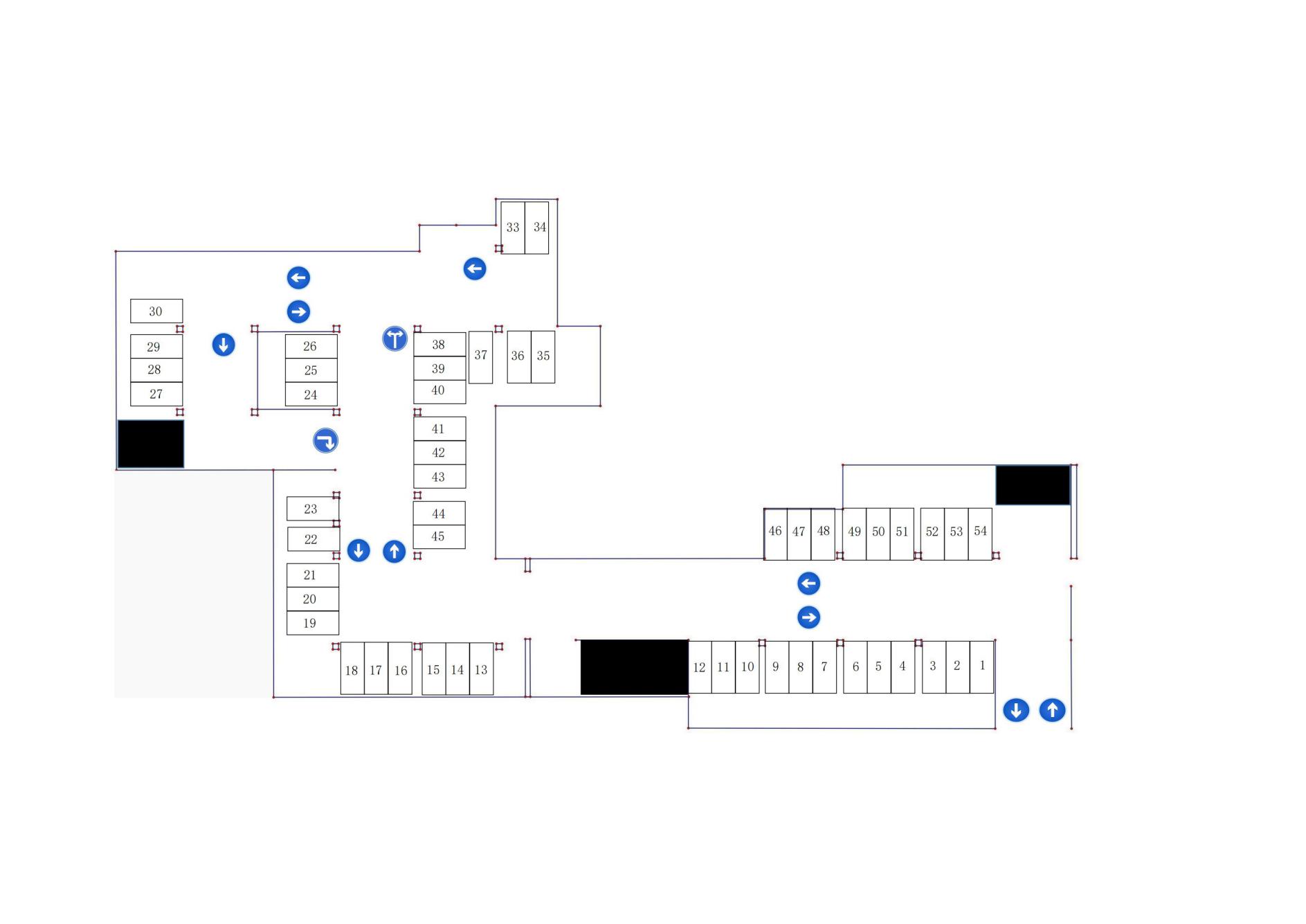 an施工区域改扩建后参考平面图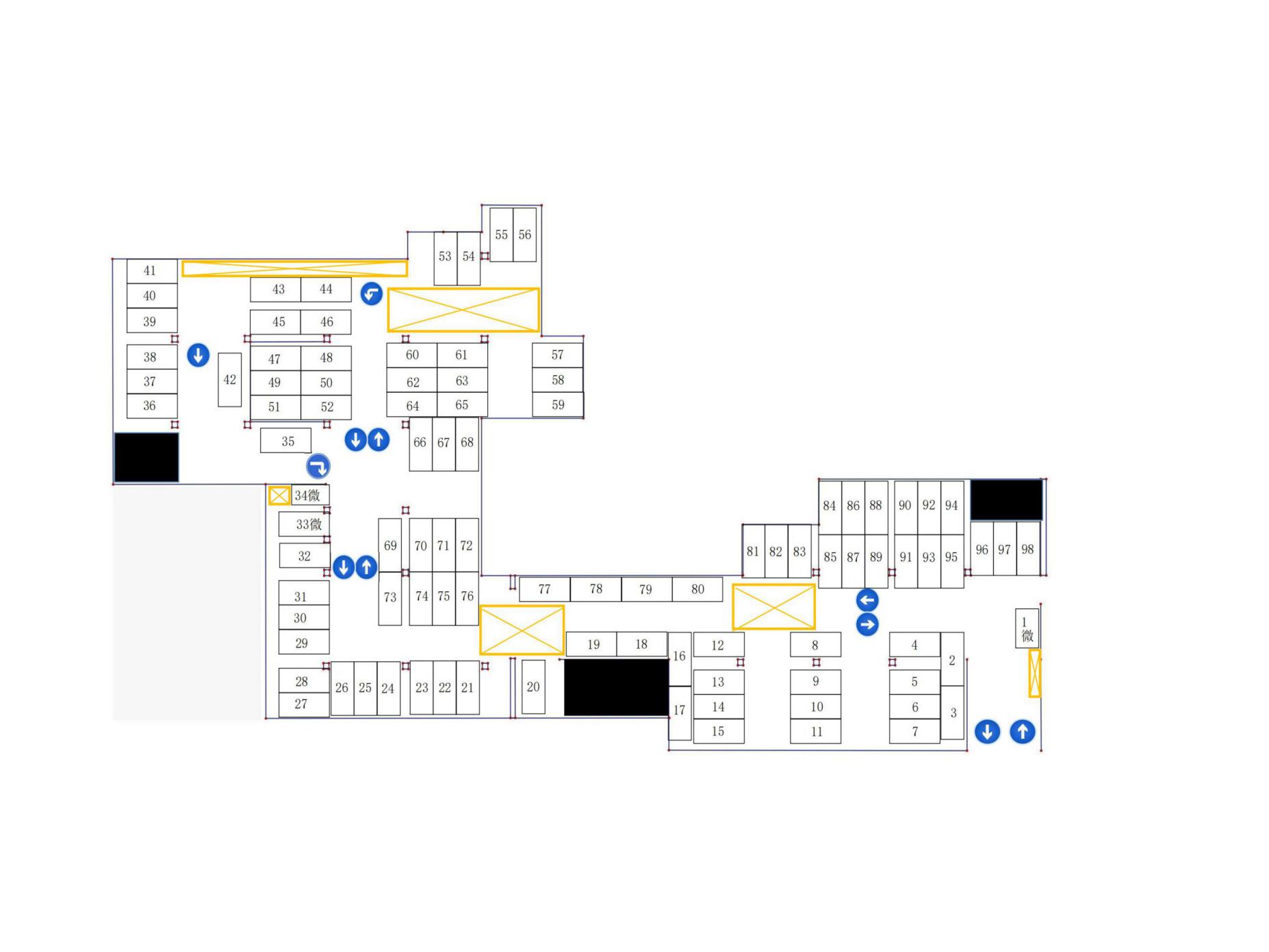 附件二：技术要求   1、 本项目地下停车库由原有52个停车位改扩建至98个，原有热熔停车位线及序号、中心虚线、导向箭头等标识需要清除，拆除52付挡车器并修平地面，重新划停车位线及序号、导向箭头以及黄色禁停区，4个微型车位和2个临时车位需分别注明“微型车位”和“临时车位”字样标识，按要求布置10个交通反光镜，安装98付挡车器和4条总长21米减速带，更换车库进出口通道墙面轮廓标16个，通道安全岛60平方米黄黑间隔条刷漆。2、划线施工工艺要求停车线材料应具有良好的耐磨性、防滑性和辨认性，标线涂料采用热干膜涂料，施工时温度不低于10 ℃。交通标线施工前应清扫地面，除净灰尘和泥土，然后按设计要求的线形放样漆划。标线或底漆涂划后，应放置锥形反光橡胶体或其它护线物体，待标线干燥后才能撤走。3、提供改扩建后电子稿示意图。附件三：报价清单客服中心地下车库改扩建报价注：具体数量以实际踏勘数据为准。采购方上海飞机客户服务有限公司上海飞机客户服务有限公司上海飞机客户服务有限公司上海飞机客户服务有限公司上海飞机客户服务有限公司上海飞机客户服务有限公司采购实施部门联系人孔万里孔万里联系地址联系地址上海市闵行区江川东路100号上海市闵行区江川东路100号联系电话1801919672518019196725E-MailE-Mailkongwanli@comac.cckongwanli@comac.cc项目名称客服中心地下停车库改扩建项目客服中心地下停车库改扩建项目客服中心地下停车库改扩建项目客服中心地下停车库改扩建项目客服中心地下停车库改扩建项目客服中心地下停车库改扩建项目供应商资质要求1.具有企业法人营业执照并具有完成本项目所需的经营范围及资质；2.具有企业法人资格证明或被授权人身份证明及法人授权委托书；3.具有与本项目相关的行业资质，营业执照经营范围包含公路交通建设工程、市政工程专业施工，需提供安全生产许可证；4.提供近3年（2020年-2022年）的第三方审计报告或加盖公司公章的财务报表，包含资产负债表、利润表和现金流量表即可；5.在签署本项目合同及履行本项目义务时无任何法律障碍和重大事件影响供应商继续正常存续和全面履行本项目合同的能力，未被列入全国失信被执行人名单，披露正在审理或执行完毕的标的金额大于500 万元人民币（含本数）的重大诉讼、仲裁、索赔、行政复议或行政处罚；6、注册资本不低于人民币1000万；7、必须现场踏勘后，根据现场情况及要求出具施工方案及报价。（未现场踏勘属于无效投标）。8、应具有相关项目经验，具有2021年1月1日至今签订的至少1份与本次采购类似的项目业绩，须在谈判文件中提供相应的合同作为证明材料（合同须能认定合同签订日期、服务内容、合同双方签章页，否则将作为无效证明材料）。1.具有企业法人营业执照并具有完成本项目所需的经营范围及资质；2.具有企业法人资格证明或被授权人身份证明及法人授权委托书；3.具有与本项目相关的行业资质，营业执照经营范围包含公路交通建设工程、市政工程专业施工，需提供安全生产许可证；4.提供近3年（2020年-2022年）的第三方审计报告或加盖公司公章的财务报表，包含资产负债表、利润表和现金流量表即可；5.在签署本项目合同及履行本项目义务时无任何法律障碍和重大事件影响供应商继续正常存续和全面履行本项目合同的能力，未被列入全国失信被执行人名单，披露正在审理或执行完毕的标的金额大于500 万元人民币（含本数）的重大诉讼、仲裁、索赔、行政复议或行政处罚；6、注册资本不低于人民币1000万；7、必须现场踏勘后，根据现场情况及要求出具施工方案及报价。（未现场踏勘属于无效投标）。8、应具有相关项目经验，具有2021年1月1日至今签订的至少1份与本次采购类似的项目业绩，须在谈判文件中提供相应的合同作为证明材料（合同须能认定合同签订日期、服务内容、合同双方签章页，否则将作为无效证明材料）。1.具有企业法人营业执照并具有完成本项目所需的经营范围及资质；2.具有企业法人资格证明或被授权人身份证明及法人授权委托书；3.具有与本项目相关的行业资质，营业执照经营范围包含公路交通建设工程、市政工程专业施工，需提供安全生产许可证；4.提供近3年（2020年-2022年）的第三方审计报告或加盖公司公章的财务报表，包含资产负债表、利润表和现金流量表即可；5.在签署本项目合同及履行本项目义务时无任何法律障碍和重大事件影响供应商继续正常存续和全面履行本项目合同的能力，未被列入全国失信被执行人名单，披露正在审理或执行完毕的标的金额大于500 万元人民币（含本数）的重大诉讼、仲裁、索赔、行政复议或行政处罚；6、注册资本不低于人民币1000万；7、必须现场踏勘后，根据现场情况及要求出具施工方案及报价。（未现场踏勘属于无效投标）。8、应具有相关项目经验，具有2021年1月1日至今签订的至少1份与本次采购类似的项目业绩，须在谈判文件中提供相应的合同作为证明材料（合同须能认定合同签订日期、服务内容、合同双方签章页，否则将作为无效证明材料）。1.具有企业法人营业执照并具有完成本项目所需的经营范围及资质；2.具有企业法人资格证明或被授权人身份证明及法人授权委托书；3.具有与本项目相关的行业资质，营业执照经营范围包含公路交通建设工程、市政工程专业施工，需提供安全生产许可证；4.提供近3年（2020年-2022年）的第三方审计报告或加盖公司公章的财务报表，包含资产负债表、利润表和现金流量表即可；5.在签署本项目合同及履行本项目义务时无任何法律障碍和重大事件影响供应商继续正常存续和全面履行本项目合同的能力，未被列入全国失信被执行人名单，披露正在审理或执行完毕的标的金额大于500 万元人民币（含本数）的重大诉讼、仲裁、索赔、行政复议或行政处罚；6、注册资本不低于人民币1000万；7、必须现场踏勘后，根据现场情况及要求出具施工方案及报价。（未现场踏勘属于无效投标）。8、应具有相关项目经验，具有2021年1月1日至今签订的至少1份与本次采购类似的项目业绩，须在谈判文件中提供相应的合同作为证明材料（合同须能认定合同签订日期、服务内容、合同双方签章页，否则将作为无效证明材料）。1.具有企业法人营业执照并具有完成本项目所需的经营范围及资质；2.具有企业法人资格证明或被授权人身份证明及法人授权委托书；3.具有与本项目相关的行业资质，营业执照经营范围包含公路交通建设工程、市政工程专业施工，需提供安全生产许可证；4.提供近3年（2020年-2022年）的第三方审计报告或加盖公司公章的财务报表，包含资产负债表、利润表和现金流量表即可；5.在签署本项目合同及履行本项目义务时无任何法律障碍和重大事件影响供应商继续正常存续和全面履行本项目合同的能力，未被列入全国失信被执行人名单，披露正在审理或执行完毕的标的金额大于500 万元人民币（含本数）的重大诉讼、仲裁、索赔、行政复议或行政处罚；6、注册资本不低于人民币1000万；7、必须现场踏勘后，根据现场情况及要求出具施工方案及报价。（未现场踏勘属于无效投标）。8、应具有相关项目经验，具有2021年1月1日至今签订的至少1份与本次采购类似的项目业绩，须在谈判文件中提供相应的合同作为证明材料（合同须能认定合同签订日期、服务内容、合同双方签章页，否则将作为无效证明材料）。1.具有企业法人营业执照并具有完成本项目所需的经营范围及资质；2.具有企业法人资格证明或被授权人身份证明及法人授权委托书；3.具有与本项目相关的行业资质，营业执照经营范围包含公路交通建设工程、市政工程专业施工，需提供安全生产许可证；4.提供近3年（2020年-2022年）的第三方审计报告或加盖公司公章的财务报表，包含资产负债表、利润表和现金流量表即可；5.在签署本项目合同及履行本项目义务时无任何法律障碍和重大事件影响供应商继续正常存续和全面履行本项目合同的能力，未被列入全国失信被执行人名单，披露正在审理或执行完毕的标的金额大于500 万元人民币（含本数）的重大诉讼、仲裁、索赔、行政复议或行政处罚；6、注册资本不低于人民币1000万；7、必须现场踏勘后，根据现场情况及要求出具施工方案及报价。（未现场踏勘属于无效投标）。8、应具有相关项目经验，具有2021年1月1日至今签订的至少1份与本次采购类似的项目业绩，须在谈判文件中提供相应的合同作为证明材料（合同须能认定合同签订日期、服务内容、合同双方签章页，否则将作为无效证明材料）。供应商能力要求能及时满足和响应采购方的需求；具有相关项目经验，并提供业绩证明。　能及时满足和响应采购方的需求；具有相关项目经验，并提供业绩证明。　能及时满足和响应采购方的需求；具有相关项目经验，并提供业绩证明。　能及时满足和响应采购方的需求；具有相关项目经验，并提供业绩证明。　能及时满足和响应采购方的需求；具有相关项目经验，并提供业绩证明。　能及时满足和响应采购方的需求；具有相关项目经验，并提供业绩证明。　项目技术要求1、施工区域详见附件一：施工区域平面图2、施工要求详见附件二：技术要求3、附件三：施工项目报价表（若根据实际情况另外展开明细，不更改主表结构）4、项目概况本工程位于上海市江川东路100号上海飞机客户服务有限公司内，根据采购方安装、施工、验收的要求，完成地下停车库车位及通道重新划分标示等工作。根据规范要求，详见附件二、三（技术要求、报价清单）。5、报价文件编制要求报价单位需编制技术方案及详细报价清单（改造方案的附件：改造方案清单上进行报价）。所有文件均需加盖公章，并经施工单位法定代表人或其授权代表签名或盖章。由授权代表签字、盖章的在征询报价书中须提交法定代表人签署的授权委托书。全套报价书必须内容齐全，打印清晰，无涂改和行间插字。报价文件组成：报价文件由书面文件和相应的电子文件（U 盘）两部分组成。书面文件一份（所有文件装订成一册），电子文件需提供一份（集成一个PDF，报价部分按附件三报价清单明细填写（如有展开报价项请另附表勿改动报价表结构）、报价清单须单独提供EXCEL）。法人授权委托证明书(含法定代表人及授权委托人身份证明）、施工方案（施工组织设计、施工安全保证措施、安全生产责任制及应急预案、文明施工保证措施、工期保证措施、工程质量保证措施等）、企业营业执照（复印件加盖公章）、承诺书(报价单位对施工费用、工期、质量、安全等的承诺,格式自行设计)、近三年财务报表、质量体系证书、行业资质证书、业绩证明、资信证明。6、现场踏勘时间2023年5月29日10:00——2023年5月30日，踏勘联系人刘志刚18019195309。1、施工区域详见附件一：施工区域平面图2、施工要求详见附件二：技术要求3、附件三：施工项目报价表（若根据实际情况另外展开明细，不更改主表结构）4、项目概况本工程位于上海市江川东路100号上海飞机客户服务有限公司内，根据采购方安装、施工、验收的要求，完成地下停车库车位及通道重新划分标示等工作。根据规范要求，详见附件二、三（技术要求、报价清单）。5、报价文件编制要求报价单位需编制技术方案及详细报价清单（改造方案的附件：改造方案清单上进行报价）。所有文件均需加盖公章，并经施工单位法定代表人或其授权代表签名或盖章。由授权代表签字、盖章的在征询报价书中须提交法定代表人签署的授权委托书。全套报价书必须内容齐全，打印清晰，无涂改和行间插字。报价文件组成：报价文件由书面文件和相应的电子文件（U 盘）两部分组成。书面文件一份（所有文件装订成一册），电子文件需提供一份（集成一个PDF，报价部分按附件三报价清单明细填写（如有展开报价项请另附表勿改动报价表结构）、报价清单须单独提供EXCEL）。法人授权委托证明书(含法定代表人及授权委托人身份证明）、施工方案（施工组织设计、施工安全保证措施、安全生产责任制及应急预案、文明施工保证措施、工期保证措施、工程质量保证措施等）、企业营业执照（复印件加盖公章）、承诺书(报价单位对施工费用、工期、质量、安全等的承诺,格式自行设计)、近三年财务报表、质量体系证书、行业资质证书、业绩证明、资信证明。6、现场踏勘时间2023年5月29日10:00——2023年5月30日，踏勘联系人刘志刚18019195309。1、施工区域详见附件一：施工区域平面图2、施工要求详见附件二：技术要求3、附件三：施工项目报价表（若根据实际情况另外展开明细，不更改主表结构）4、项目概况本工程位于上海市江川东路100号上海飞机客户服务有限公司内，根据采购方安装、施工、验收的要求，完成地下停车库车位及通道重新划分标示等工作。根据规范要求，详见附件二、三（技术要求、报价清单）。5、报价文件编制要求报价单位需编制技术方案及详细报价清单（改造方案的附件：改造方案清单上进行报价）。所有文件均需加盖公章，并经施工单位法定代表人或其授权代表签名或盖章。由授权代表签字、盖章的在征询报价书中须提交法定代表人签署的授权委托书。全套报价书必须内容齐全，打印清晰，无涂改和行间插字。报价文件组成：报价文件由书面文件和相应的电子文件（U 盘）两部分组成。书面文件一份（所有文件装订成一册），电子文件需提供一份（集成一个PDF，报价部分按附件三报价清单明细填写（如有展开报价项请另附表勿改动报价表结构）、报价清单须单独提供EXCEL）。法人授权委托证明书(含法定代表人及授权委托人身份证明）、施工方案（施工组织设计、施工安全保证措施、安全生产责任制及应急预案、文明施工保证措施、工期保证措施、工程质量保证措施等）、企业营业执照（复印件加盖公章）、承诺书(报价单位对施工费用、工期、质量、安全等的承诺,格式自行设计)、近三年财务报表、质量体系证书、行业资质证书、业绩证明、资信证明。6、现场踏勘时间2023年5月29日10:00——2023年5月30日，踏勘联系人刘志刚18019195309。1、施工区域详见附件一：施工区域平面图2、施工要求详见附件二：技术要求3、附件三：施工项目报价表（若根据实际情况另外展开明细，不更改主表结构）4、项目概况本工程位于上海市江川东路100号上海飞机客户服务有限公司内，根据采购方安装、施工、验收的要求，完成地下停车库车位及通道重新划分标示等工作。根据规范要求，详见附件二、三（技术要求、报价清单）。5、报价文件编制要求报价单位需编制技术方案及详细报价清单（改造方案的附件：改造方案清单上进行报价）。所有文件均需加盖公章，并经施工单位法定代表人或其授权代表签名或盖章。由授权代表签字、盖章的在征询报价书中须提交法定代表人签署的授权委托书。全套报价书必须内容齐全，打印清晰，无涂改和行间插字。报价文件组成：报价文件由书面文件和相应的电子文件（U 盘）两部分组成。书面文件一份（所有文件装订成一册），电子文件需提供一份（集成一个PDF，报价部分按附件三报价清单明细填写（如有展开报价项请另附表勿改动报价表结构）、报价清单须单独提供EXCEL）。法人授权委托证明书(含法定代表人及授权委托人身份证明）、施工方案（施工组织设计、施工安全保证措施、安全生产责任制及应急预案、文明施工保证措施、工期保证措施、工程质量保证措施等）、企业营业执照（复印件加盖公章）、承诺书(报价单位对施工费用、工期、质量、安全等的承诺,格式自行设计)、近三年财务报表、质量体系证书、行业资质证书、业绩证明、资信证明。6、现场踏勘时间2023年5月29日10:00——2023年5月30日，踏勘联系人刘志刚18019195309。1、施工区域详见附件一：施工区域平面图2、施工要求详见附件二：技术要求3、附件三：施工项目报价表（若根据实际情况另外展开明细，不更改主表结构）4、项目概况本工程位于上海市江川东路100号上海飞机客户服务有限公司内，根据采购方安装、施工、验收的要求，完成地下停车库车位及通道重新划分标示等工作。根据规范要求，详见附件二、三（技术要求、报价清单）。5、报价文件编制要求报价单位需编制技术方案及详细报价清单（改造方案的附件：改造方案清单上进行报价）。所有文件均需加盖公章，并经施工单位法定代表人或其授权代表签名或盖章。由授权代表签字、盖章的在征询报价书中须提交法定代表人签署的授权委托书。全套报价书必须内容齐全，打印清晰，无涂改和行间插字。报价文件组成：报价文件由书面文件和相应的电子文件（U 盘）两部分组成。书面文件一份（所有文件装订成一册），电子文件需提供一份（集成一个PDF，报价部分按附件三报价清单明细填写（如有展开报价项请另附表勿改动报价表结构）、报价清单须单独提供EXCEL）。法人授权委托证明书(含法定代表人及授权委托人身份证明）、施工方案（施工组织设计、施工安全保证措施、安全生产责任制及应急预案、文明施工保证措施、工期保证措施、工程质量保证措施等）、企业营业执照（复印件加盖公章）、承诺书(报价单位对施工费用、工期、质量、安全等的承诺,格式自行设计)、近三年财务报表、质量体系证书、行业资质证书、业绩证明、资信证明。6、现场踏勘时间2023年5月29日10:00——2023年5月30日，踏勘联系人刘志刚18019195309。1、施工区域详见附件一：施工区域平面图2、施工要求详见附件二：技术要求3、附件三：施工项目报价表（若根据实际情况另外展开明细，不更改主表结构）4、项目概况本工程位于上海市江川东路100号上海飞机客户服务有限公司内，根据采购方安装、施工、验收的要求，完成地下停车库车位及通道重新划分标示等工作。根据规范要求，详见附件二、三（技术要求、报价清单）。5、报价文件编制要求报价单位需编制技术方案及详细报价清单（改造方案的附件：改造方案清单上进行报价）。所有文件均需加盖公章，并经施工单位法定代表人或其授权代表签名或盖章。由授权代表签字、盖章的在征询报价书中须提交法定代表人签署的授权委托书。全套报价书必须内容齐全，打印清晰，无涂改和行间插字。报价文件组成：报价文件由书面文件和相应的电子文件（U 盘）两部分组成。书面文件一份（所有文件装订成一册），电子文件需提供一份（集成一个PDF，报价部分按附件三报价清单明细填写（如有展开报价项请另附表勿改动报价表结构）、报价清单须单独提供EXCEL）。法人授权委托证明书(含法定代表人及授权委托人身份证明）、施工方案（施工组织设计、施工安全保证措施、安全生产责任制及应急预案、文明施工保证措施、工期保证措施、工程质量保证措施等）、企业营业执照（复印件加盖公章）、承诺书(报价单位对施工费用、工期、质量、安全等的承诺,格式自行设计)、近三年财务报表、质量体系证书、行业资质证书、业绩证明、资信证明。6、现场踏勘时间2023年5月29日10:00——2023年5月30日，踏勘联系人刘志刚18019195309。项目进度要求工期要求：合同生效并收到采购方通知后15日历日之内完成所有施工项目。质保期：一年，自本项目施工完成并经采购方验收合格且出具验收证明后起算。2、合同总价合同总价为本采购询价文件、改造方案及其附件范围全部内容包干的固定总价。供应商为完成本项目而发生的所有费用均包含在固定总价内，除采购方指定工作范围发生变化外，采购方不再另行支付其它费用。付款方式：本项目费用分【二】期支付：A. 第一期支付：合同签订完成并全部修复工作完成并验收合格后，经过结算审价后，供应商提供结算审价总额等额的增值税专用发票【30】工作日内，支付到结算总价的97%。B.第二期支付：采购方留存总价3%的质保金,于保修期(质保期)结束后，无质量问题，向供应商支付。工期要求：合同生效并收到采购方通知后15日历日之内完成所有施工项目。质保期：一年，自本项目施工完成并经采购方验收合格且出具验收证明后起算。2、合同总价合同总价为本采购询价文件、改造方案及其附件范围全部内容包干的固定总价。供应商为完成本项目而发生的所有费用均包含在固定总价内，除采购方指定工作范围发生变化外，采购方不再另行支付其它费用。付款方式：本项目费用分【二】期支付：A. 第一期支付：合同签订完成并全部修复工作完成并验收合格后，经过结算审价后，供应商提供结算审价总额等额的增值税专用发票【30】工作日内，支付到结算总价的97%。B.第二期支付：采购方留存总价3%的质保金,于保修期(质保期)结束后，无质量问题，向供应商支付。工期要求：合同生效并收到采购方通知后15日历日之内完成所有施工项目。质保期：一年，自本项目施工完成并经采购方验收合格且出具验收证明后起算。2、合同总价合同总价为本采购询价文件、改造方案及其附件范围全部内容包干的固定总价。供应商为完成本项目而发生的所有费用均包含在固定总价内，除采购方指定工作范围发生变化外，采购方不再另行支付其它费用。付款方式：本项目费用分【二】期支付：A. 第一期支付：合同签订完成并全部修复工作完成并验收合格后，经过结算审价后，供应商提供结算审价总额等额的增值税专用发票【30】工作日内，支付到结算总价的97%。B.第二期支付：采购方留存总价3%的质保金,于保修期(质保期)结束后，无质量问题，向供应商支付。工期要求：合同生效并收到采购方通知后15日历日之内完成所有施工项目。质保期：一年，自本项目施工完成并经采购方验收合格且出具验收证明后起算。2、合同总价合同总价为本采购询价文件、改造方案及其附件范围全部内容包干的固定总价。供应商为完成本项目而发生的所有费用均包含在固定总价内，除采购方指定工作范围发生变化外，采购方不再另行支付其它费用。付款方式：本项目费用分【二】期支付：A. 第一期支付：合同签订完成并全部修复工作完成并验收合格后，经过结算审价后，供应商提供结算审价总额等额的增值税专用发票【30】工作日内，支付到结算总价的97%。B.第二期支付：采购方留存总价3%的质保金,于保修期(质保期)结束后，无质量问题，向供应商支付。工期要求：合同生效并收到采购方通知后15日历日之内完成所有施工项目。质保期：一年，自本项目施工完成并经采购方验收合格且出具验收证明后起算。2、合同总价合同总价为本采购询价文件、改造方案及其附件范围全部内容包干的固定总价。供应商为完成本项目而发生的所有费用均包含在固定总价内，除采购方指定工作范围发生变化外，采购方不再另行支付其它费用。付款方式：本项目费用分【二】期支付：A. 第一期支付：合同签订完成并全部修复工作完成并验收合格后，经过结算审价后，供应商提供结算审价总额等额的增值税专用发票【30】工作日内，支付到结算总价的97%。B.第二期支付：采购方留存总价3%的质保金,于保修期(质保期)结束后，无质量问题，向供应商支付。工期要求：合同生效并收到采购方通知后15日历日之内完成所有施工项目。质保期：一年，自本项目施工完成并经采购方验收合格且出具验收证明后起算。2、合同总价合同总价为本采购询价文件、改造方案及其附件范围全部内容包干的固定总价。供应商为完成本项目而发生的所有费用均包含在固定总价内，除采购方指定工作范围发生变化外，采购方不再另行支付其它费用。付款方式：本项目费用分【二】期支付：A. 第一期支付：合同签订完成并全部修复工作完成并验收合格后，经过结算审价后，供应商提供结算审价总额等额的增值税专用发票【30】工作日内，支付到结算总价的97%。B.第二期支付：采购方留存总价3%的质保金,于保修期(质保期)结束后，无质量问题，向供应商支付。响应文件送达截止时间2023年6月1日17:00前快递至采购联系人处　2023年6月1日17:00前快递至采购联系人处　2023年6月1日17:00前快递至采购联系人处　2023年6月1日17:00前快递至采购联系人处　2023年6月1日17:00前快递至采购联系人处　2023年6月1日17:00前快递至采购联系人处　附录☑详细技术要求☑报价单☑报价单□报价文件编制要求□报价文件编制要求☑供应商信息采集表以下由报价供应商填写（盖章）以下由报价供应商填写（盖章）以下由报价供应商填写（盖章）以下由报价供应商填写（盖章）以下由报价供应商填写（盖章）供应商性质□高校/科研院所 □国有及国有控股企业 □外资企业 □民营企业 □境外单位或个人□高校/科研院所 □国有及国有控股企业 □外资企业 □民营企业 □境外单位或个人□高校/科研院所 □国有及国有控股企业 □外资企业 □民营企业 □境外单位或个人□高校/科研院所 □国有及国有控股企业 □外资企业 □民营企业 □境外单位或个人联系人联系地址联系电话E-Mail资质文件（复印件应加盖单位公章，带*号的为必备材料）（一）基本证照（一）基本证照（一）基本证照（一）基本证照资质文件（复印件应加盖单位公章，带*号的为必备材料）□营业执照*
□组织机构代码证*
□税务登记证*
或□“三证合一”证书□法人代表授权书*□代理资质证书□代理资质证书资质文件（复印件应加盖单位公章，带*号的为必备材料）（二）财务资料（二）财务资料（二）财务资料（二）财务资料资质文件（复印件应加盖单位公章，带*号的为必备材料）□银行基本账户开户许可证*□近三年的年度财务报表*□近三年的年度财务报表*资质文件（复印件应加盖单位公章，带*号的为必备材料）□资信证明*（银行开具或查询网页截图）□其他财务指标证明材料□其他财务指标证明材料资质文件（复印件应加盖单位公章，带*号的为必备材料）（三）经营范围资料（包括但不限于依法须经批准的项目，相关部门的批准文件）（三）经营范围资料（包括但不限于依法须经批准的项目，相关部门的批准文件）（三）经营范围资料（包括但不限于依法须经批准的项目，相关部门的批准文件）（三）经营范围资料（包括但不限于依法须经批准的项目，相关部门的批准文件）资质文件（复印件应加盖单位公章，带*号的为必备材料）□批准文件资质文件（复印件应加盖单位公章，带*号的为必备材料）（四）能力证明资料（四）能力证明资料（四）能力证明资料（四）能力证明资料资质文件（复印件应加盖单位公章，带*号的为必备材料）□相关领域的资质文件*（安全生产许可证及建筑业企业证书）□行业资质证书□质量体系认证*□质量体系认证*资质文件（复印件应加盖单位公章，带*号的为必备材料）□拟派出项目组成员的资质文件□以往类似项目的合同
或验收报告*□成功案例□成功案例资质情况说明质量能力说明技术方案说明交付时间（天）报价               人民币                                       （大写）               人民币                                       （大写）               人民币                                       （大写）附录□项目技术方案□报价单□其他说明资料注：报价文件盖章后密封送达采购联系人，内含盖章版电子扫描件（U盘或光盘）。注：报价文件盖章后密封送达采购联系人，内含盖章版电子扫描件（U盘或光盘）。注：报价文件盖章后密封送达采购联系人，内含盖章版电子扫描件（U盘或光盘）。注：报价文件盖章后密封送达采购联系人，内含盖章版电子扫描件（U盘或光盘）。序号名称单位数量单价金额备注1原车位线及序号清除（热熔）个522原导向箭头清除（热熔）个153原中心虚线清除（热熔）米1054原挡车器清除及地面修复付525原减速带拆除及地面修复米196划车位线及序号（热熔）个98含“微型车位”和“临时车位”字样标识7划导向箭头（热熔）个15  8划黄色禁停区（热熔）平方米1529安装减速带米2110安装挡车器付9811安装交通反光镜个1012安装墙面轮廓标个1613通道安全岛黄黑间隔刷漆平方米60900mm*6500mm合计（含税）合计（含税）合计（含税）